Studenti maggiorenni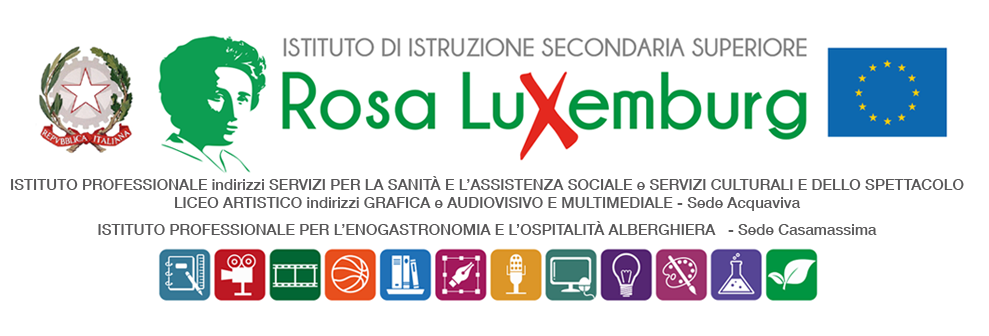 COMUNICAZIONE DEI GENITORIIl/La sottoscritto/a…………………………………………………………………….………………………………………………...…………………. Eil/la sottoscritto/a……………………………………………………………..………………...…………………………….……………….…………. genitore/i – legale tutore dell’alunno/a……………………………………………………….., frequentante la classe ……………….., dell’indirizzo SAS dichiara di essere a conoscenza che il/la proprio/a  figlio/a, il giorno 1° marzo 2024, dalle ore 11.00 alle ore 13.00 circa, parteciperà all’incontro di Educazione alla salute Progetto Martina, organizzato dal club Lions di Acquaviva delle Fonti Pura defluit, che si svolgerà nell’auditorium del plesso La/Scs, in via Primocielo (vedi. Com. n. 299 allegata) e che, nella giornata in questione, gli studenti:si muoveranno dal plesso Sas per raggiungere il plesso La/Scs intorno alle ore 10:40 e faranno ritorno al plesso Sas al termine dell’incontro;saranno accompagnati e affiancati per tutta la durata dell’evento da docenti individuate dalla scuola; Data ……………………. Firma del genitore/legale tutore ………………………………………Firma del genitore/legale tutore ………………………………………Firma dello studente………………………………………